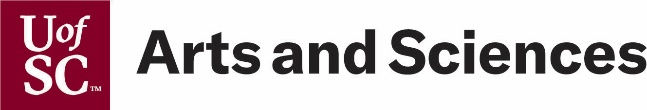 CHAIR/DIRECTOR SEARCH BALLOTUnit:  					JUSTIFICATIONIt is highly recommended that a brief narrative justification be included with each ballot.Candidate NameAcceptableUnacceptableRanking of AcceptablePerson A1 ,2, 3, etcPerson B1 ,2, 3, etcPerson C1 ,2, 3, etcPerson D1 ,2, 3, etcPerson E1 ,2, 3, etc